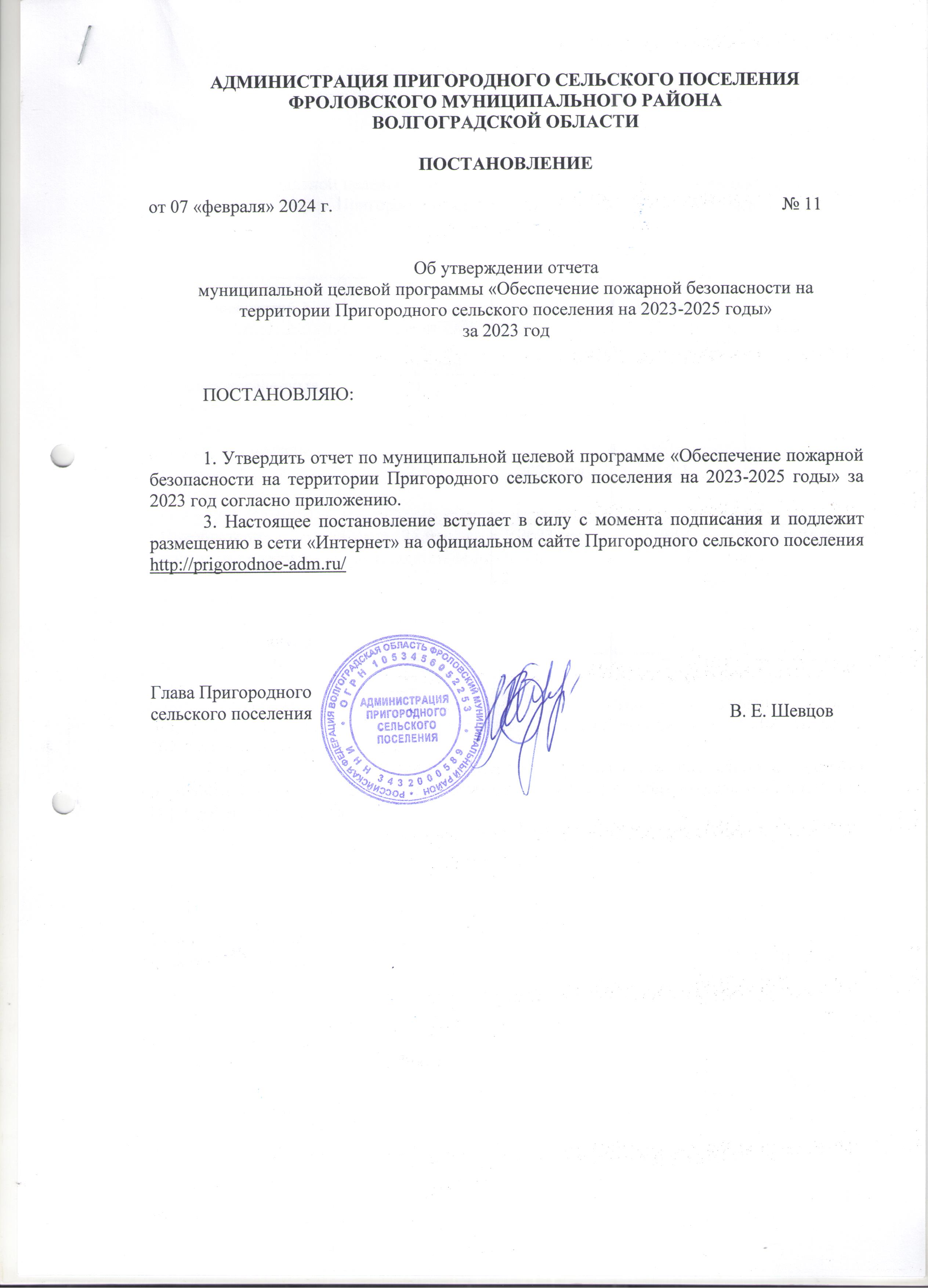 Приложение к постановлению № 11 от 07.02.2024г.Отчетпо муниципальной целевой программе «Обеспечение пожарной безопасности на территории Пригородного сельского поселения на 2023-2025 годы»за 2023 год№ п/пСодержание мероприятийОбъем финансовых средств на 2023 год,тыс. рублейСрок исполненияВыполнено, тыс. рублейПрофинансированотыс. рублей1.Опашка населенных пунктов Пригородного сельского поселения50,02023 год50,050,02.Страхование  членов добровольной  пожарной дружины2,52023 год2,12,16.Приобретение противопожарного инвентаря в населенных пунктах Пригородного сельского поселения25,02023 год25,025,0Итого77,577,177,1